                 ҠАРАР                                                                    РЕШЕНИЕ       15 декабрь 2022 й.                        № 191                 15 декабря  2022 г.О БЮДЖЕТЕ  СЕЛЬСКОГО ПОСЕЛЕНИЯ ИНЗЕРСКИЙ СЕЛЬСОВЕТ МУНИЦИПАЛЬНОГО РАЙОНА БЕЛОРЕЦКИЙ РАЙОН  РЕСПУБЛИКИ БАШКОРТОСТАННА 2023 ГОД И НА ПЛАНОВЫЙ ПЕРИОД  2024- 2025 ГОДОВСовет сельского поселения Инзерский сельсовет  муниципального района Белорецкий район  Республики Башкортостан р е ш и л:1.Утвердить основные характеристики бюджета сельского поселения Инзерский сельсовет муниципального района Белорецкий район Республики Башкортостан на  2023 год:1) прогнозируемый общий объем доходов бюджета сельского поселения Инзерский сельсовет муниципального района Белорецкий район Республики Башкортостан в сумме 18 856 700,00 рублей;2) общий объем расходов бюджета сельского поселения Инзерский сельсовет муниципального района Белорецкий район Республики Башкортостан в сумме 18 856 700,00 рублей.2. Утвердить основные характеристики бюджета сельского поселения Инзерский сельсовет муниципального района Белорецкий район Республики Башкортостан на плановый период  2024- 2025 годов:1) прогнозируемый общий объем доходов бюджета сельского поселения Инзерский сельсовет муниципального района Белорецкий район Республики Башкортостан на 2024 год в сумме 13 364 200,00  рублей  и на 2025  год в сумме 13 390 500,00  рублей;2) общий объем расходов бюджета сельского поселения Инзерский сельсовет муниципального района Белорецкий район Республики Башкортостан на 2024 год в сумме 13 364 200,00   рублей, в том числе условно утвержденные расходы в сумме  334 100,00 рублей, и на 2025 год в сумме 13 390 500,00   рублей, в том числе условно утвержденные расходы в сумме 669 700,00 рублей.3. Установить, что муниципальные унитарные предприятия, созданные сельским поселением  Инзерский сельсовет муниципального района Белорецкий район Республики Башкортостан, производят отчисления в бюджет поселения в размере 25 процентов от прибыли, остающейся после уплаты налогов и иных обязательных платежей, в порядке, установленном решением Совета сельского поселения Инзерский сельсовет муниципального района Белорецкий район Республики Башкортостан от 15.11.2005г. № 29 “Об утверждении положения о порядке перечисления в местный бюджет части прибыли муниципальных унитарных предприятий”.   4. Установить, что при зачислении в бюджет поселения безвозмездных поступлений в виде добровольных взносов (пожертвований) юридических и физических лиц для казенного учреждения, находящегося в ведении соответствующего главного распорядителя средств бюджета поселения, на сумму указанных поступлений увеличиваются бюджетные ассигнования соответствующему главному распорядителю средств бюджета поселения для последующего доведения в установленном порядке до указанного казенного учреждения лимитов бюджетных обязательств для осуществления расходов, соответствующих целям, на достижение которых предоставлены добровольные взносы (пожертвования).                       5. Установить поступление доходов в бюджет поселения на 2023 год и на плановый период 2024 и 2025 годов согласно приложению №1 к настоящему решению.    6. Утвердить в пределах общего объема расходов бюджета сельского поселения Инзерский сельсовет, установленного п.1 настоящего Решения, распределение бюджетных ассигнований сельского поселения Инзерский сельсовет муниципального района Белорецкий район Республики Башкортостан  по разделам, подразделам, целевым статьям (муниципальным программам и непрограммным направлениям деятельности), группам видов расходов классификации расходов бюджетов: 1)  на 2023 год и на плановый период 2024- 2025 согласно приложению № 2 к настоящему Решению; 7.  Утвердить ведомственную структуру расходов бюджета поселения:1)  на 2023 год и на  плановый период  2024- 2025 согласно приложению № 3 к настоящему Решению;8. Утвердить  распределение бюджетных ассигнований  сельского поселения Инзерский сельсовет муниципального района Белорецкий район Республики Башкортостан  по целевым статьям (муниципальным программам сельского поселения Инзерский сельсовет муниципального района Белорецкий район Республики Башкортостан и непрограммным направлениям деятельности), группам видов расходов классификации расходов бюджетов:1) на 2023 год  и на  плановый период  2024- 2025 годов согласно приложению № 4 к настоящему Решению;Утвердить резервный фонд Администрации сельского поселения Инзерский сельсовет на 2023 год в сумме 120 000,00  рублей, на 2024 год в сумме 120 000,00   рублей, на 2025 год в сумме 120 000,00   рублей.9. Установить в бюджете поселения  объем  межбюджетных трансфертов из бюджета муниципального района Белорецкий район Республики Башкортостан:- за счет средств бюджета Республики Башкортостан  на 2023 год в сумме  600 000,00 рублей,  на 2024 год в сумме 0,00  рублей, на 2025 год в сумме  0,00 рублей на осуществление мероприятий по благоустройству;- за счет средств бюджета муниципального района Белорецкий район Республики Башкортостан на осуществление дорожной деятельности на 2023 год в сумме 2 600 000,00 рублей, на 2024 год в сумме 0,00 рублей, на 2025 год в сумме 0,00 рублей;- за счет средств бюджета муниципального района Белорецкий район Республики Башкортостан на осуществление мероприятий в области жилищно-коммунального хозяйства на 2023 год в сумме 500 000,00 рублей, на 2024 года в сумме 0,00 рублей, на 2025 год в сумме 0,00 рублей;- за  счет средств муниципального района Белорецкий район Республики Башкортостан на обустройство контейнерных площадок на 2023 год в сумме 829 000,00 рублей, на 2024 год в сумме 0,00 рублей, на 2025 год в сумме 0,00 рублей;за счет средств бюджета Республики Башкортостан  и средств бюджета муниципального района Белорецкий район Республики Башкортостан на мероприятия по капитальному ремонту водонапорных башен (систем централизованного водоснабжения) на 2023 год в сумме 1000 000,00 рублей, на 2024 года в сумме 0,00 рублей, на 2025 год в сумме 0,00 рублей.10. Установить, что в соответствии с пунктом 3 статьи 217 Бюджетного кодекса Российской Федерации основанием для внесения в ходе исполнения настоящего Решения по решениям Администрации сельского поселения Инзерский  сельсовет муниципального района Белорецкий район  Республики Башкортостан изменений в бюджет поселения является распределение зарезервированных в составе бюджетных ассигнований:1) средств резервного фонда Администрации сельского поселения Инзерский сельсовет муниципального района Белорецкий район  Республики Башкортостан.11. Установить в соответствии с пунктом 3 статьи 217 Бюджетного кодекса Российской Федерации  следующее основание для внесения в ходе исполнения настоящего Решения по решениям Администрации сельского поселения Инзерский сельсовет муниципального района Белорецкий район Республики Башкортостан изменений в бюджет поселения, связанные с особенностями исполнения бюджета поселения и (или) перераспределения бюджетных ассигнований:1)  поступление из бюджета муниципального района Белорецкий район Республики Башкортостан средств в виде субсидий, субвенций, иных межбюджетных  трансфертов и прочих безвозмездных поступлений;2) использование в ходе исполнения бюджета поселения экономии по отдельным разделам, подразделам, целевым статьям, видам расходов и статьям операций сектора государственного управления классификации расходов бюджетов;3) использование остатков средств бюджета поселения на 1 января 2023 года;4) иные случаи, установленные бюджетным законодательством.   12. Установить, что решения и иные нормативные правовые акты сельского поселения Инзерский сельсовет муниципального района Белорецкий район Республики Башкортостан, предусматривающие принятие новых видов расходных обязательств или увеличение бюджетных ассигнований на исполнение существующих видов расходных обязательств сверх утвержденных в бюджете поселения на 2023 год и на плановый период 2024- 2025 годов, а также сокращающие его доходную базу, подлежат исполнению  при изыскании дополнительных источников доходов бюджета поселения и (или) сокращении бюджетных ассигнований по конкретным статьям расходов бюджета поселения, при условии внесения соответствующих изменений в настоящее Решение.Проекты решений и иных нормативных правовых актов сельского поселения Инзерский сельсовет муниципального района Белорецкий район Республики Башкортостан, требующие введения новых видов расходных обязательств или увеличения бюджетных ассигнований по существующим видам расходных обязательств сверх утвержденных в бюджете поселения на 2023 год, и на плановый период 2024-  2025 годов  либо сокращающие его доходную базу вносятся только при одновременном внесении предложений о дополнительных источниках доходов бюджета поселения и (или) сокращении расходов бюджетных ассигнований по конкретным статьям расходов бюджета поселения.13. Администрация сельского поселения Инзерский сельсовет муниципального района Белорецкий район Республики Башкортостан не вправе принимать решения, приводящие в  2022 году к увеличению численности муниципальных служащих сельского поселения Инзерский сельсовет муниципального района Белорецкий район Республики Башкортостан и работников организаций бюджетной сферы. 14.Установить верхний предел муниципального долга на 1 января 2024 года в  сумме 0 рублей, на 1 января 2025 года в сумме 0 рублей и на 1 января 2026 года 0 рублей, в том числе верхний предел долга по муниципальным гарантиям сельского поселения на 1 января 2024 года в сумме 0 рублей, на 1 января 2025 года в сумме 0 рублей и на 1 января 2026 года 0 рублей.15.Установить, что получатель средств бюджета поселения при заключении муниципальных контрактов (гражданско-правовых договоров) на поставку товаров, выполнение работ, оказание услуг вправе предусматривать авансовые платежи в размерах, определенных Администрацией сельского поселения Инзерский сельсовет муниципального района Белорецкий район Республики Башкортостан.  16. Установить размер межбюджетных трансфертов, предоставляемых  бюджету муниципального района Белорецкий район Республики Башкортостан связи с передачей осуществления полномочий по финансированию расходов на содержание органов  местного самоуправления (в части выплаты доплат к государственной пенсии за выслугу лет на муниципальной службе) в 2023 году в сумме  344 400,00 рублей, в 2024 году в сумме 344 400,00  рублей, в 2025 году в сумме 344 400,00 рублей.17. Настоящее решение вступает в силу с 1 января 2023 года  и подлежит официальному опубликованию (обнародованию) в соответствии с  Уставом поселения. Глава сельского поселения                                                         А.В. Кучербаева                                                            БАШҠОРТОСТАН РЕСПУБЛИКАһЫБЕЛОРЕТ РАЙОНЫмуниципаль районЫНЫңИНЙӘР АУЫЛ СОВЕТЫАУЫЛ БИЛәМәһЕСОВЕТЫ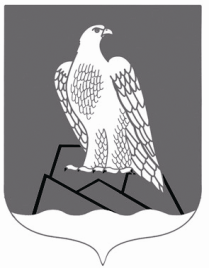 СОВЕТСЕЛЬСКОГО ПОСЕЛЕНИЯИНЗЕРСКИЙ СЕЛЬСОВЕТ Муниципального района Белорецкий район РЕСПУБЛИКИ БАШКОРТОСТАН